ПОСТАНОВЛЕНИЕО внесении изменений и дополнений в постановление Администрации города Шарыпово от 13.10.2022 № 330 «Об утверждении порядка предоставления грантов в форме субсидий субъектам малого и среднего предпринимательства на начало ведения предпринимательской деятельности»  В соответствии постановлением Правительства Красноярского края от 30.09.2013 № 505-п «Об утверждении государственной программы Красноярского края «Развитие малого и среднего предпринимательства и инновационной деятельности», постановлением Администрации города Шарыпово от 04.10.2013г. № 244 «Об утверждении муниципальной программы «Развитие инвестиционной деятельности, малого и среднего предпринимательства на территории муниципального образования города Шарыпово», руководствуясь ст. 34 Устава города Шарыпово,ПОСТАНОВЛЯЮ:Внести в постановление Администрации города Шарыпово от 13.10.2022 № 330 «Об утверждении порядка предоставления грантов в форме субсидий субъектам малого и среднего предпринимательства на начало ведения предпринимательской деятельности» следующие изменения и дополнения:В приложении к постановлению «Порядок предоставления грантов в форме субсидий субъектам малого и среднего предпринимательства на начало ведения предпринимательской деятельности»:1.1.1.  абзац первый пункта 2.6.4. раздела 2 «Порядок проведения отбора получателей для предоставления гранта» изложить в новой редакции:«заявка и прилагаемые к ней документы прошиваются, нумеруются и скрепляются подписью и печатью участника отбора (уполномоченного им лица) с указанием общего количества листов.»;1.1.2.   раздел  4   «Требования  к  отчетности»  дополнить  пунктом  4.4.следующего содержания: «4.4. В случаях, если получатель гранта – индивидуальный предприниматель, призванный на военную службу по мобилизации в Вооруженные Силы Российской Федерации (далее – ВСР) или заключивший контракт о добровольном содействии в выполнении задач, возложенных на ВСР, либо юридическое лицо, в котором одно и то е физическое лицо является единственным учредителем (участником) юридического лица и его руководителем, призваны на военную службу по мобилизации в ВСР или заключили контракт о добровольном содействии в выполнении задач, возложенных на ВСР (далее – участие в специальной военной операции), предусматривается возможность изменения условий предоставления грантовой поддержки на период их участия в специальной военной операции в части:- продление сроков использования грантов получателями грантов и сроков достижения значений результатов их предоставления либо корректировки значений результатов в сторону их уменьшения;- продление сроков предоставления отчетности.»;          1.1.3.   раздел 5 «Требования об осуществлении контроля за соблюдением условий, целей и порядка предоставления гранта и ответственности за их нарушение» дополнить пунктом 5.7. следующего содержания: «5.7. В случаях, если получатель гранта – индивидуальный предприниматель, призванный на военную службу по мобилизации в Вооруженные Силы Российской Федерации (далее – ВСР) или заключивший контракт о добровольном содействии в выполнении задач, возложенных на ВСР, либо юридическое лицо, в котором одно и то е физическое лицо является единственным учредителем (участником) юридического лица и его руководителем, призваны на военную службу по мобилизации в ВСР или заключили контракт о добровольном содействии в выполнении задач, возложенных на ВСР (далее – участие в специальной военной операции), предусматривается возможность изменения условий предоставления грантовой поддержки в части:- возврата всей суммы гранта без наложения штрафных санкций;- исключения штрафных санкций за нарушение условий предоставления грантов в случаях, если такие нарушения связаны с участием в специальной военной операции.»2. Контроль за исполнением настоящего постановления возложить на первого заместителя Главы города Шарыпово Д.В. Саюшева.3. Постановление вступает в силу в день, следующий за днем его официального опубликования в периодическом печатном издании «Официальный вестник города Шарыпово» и подлежит размещению на официальном сайте муниципального образования города Шарыпово Красноярского края (www.gorodsharypovo.ru).Глава города Шарыпово                                                                       В.Г. Хохлов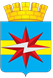 АДМИНИСТРАЦИЯ ГОРОДА ШАРЫПОВО КРАСНОЯРСКОГО КРАЯ09.02.2023                                                                        № 50       